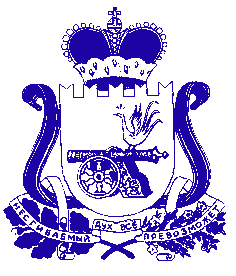 АДМИНИСТРАЦИЯ МУНИЦИПАЛЬНОГО ОБРАЗОВАНИЯ «КРАСНИНСКИЙ РАЙОН»  СМОЛЕНСКОЙ ОБЛАСТИП О С Т А Н О В Л Е Н И Еот 25.09.2018 № 523О создании муниципальной комиссии по обеспечению жилых помещений инвалидов, входящих  в состав муниципального жилищного фонда и частного жилищного фонда, а также общего имущества в многоквартирных домах, в которых проживают инвалиды, в целях их приспособления с учетом потребностей инвалидов и обеспечения условий их доступности для инвалидов на территории муниципального образования Краснинского городского поселения Краснинского района Смоленской области    В целях реализации Постановления Правительства Российской  Федерации от 09 июля 2016 года № 649 «О мерах по приспособлению жилых помещений и общего имущества в многоквартирном доме с учетом потребностей инвалидов», в соответствии с приказом Департамента Смоленской области по социальному развитию от 30 декабря 2016 года № 1299 «Об утверждении Порядка создания и работы муниципальных комиссий по обследованию жилых помещений инвалидов, входящих в состав муниципального жилищного фонда и частного жилищного фонда, а также общего имущества в многоквартирном доме, в котором расположены указанные жилые помещения, в целях их приспособления с учетом потребностей инвалидов и обеспечения условий их доступности для инвалидов», Администрация муниципального образования «Краснинский район» Смоленской области    постановляет:    1.Создать муниципальную комиссию по обследованию жилых помещений инвалидов, входящих в состав муниципального жилищного фонда и частного жилищного фонда, а также общего имущества в многоквартирных домах, в которых проживают инвалиды, в целях их приспособления с учетом потребностей инвалидов и обеспечения условий их доступности для инвалидов на территории муниципального образования Краснинского городского поселения Краснинского района Смоленской области.     2.Утвердить:                                                                                             2.1.Положение о муниципальной комиссии по обследованию жилых помещений инвалидов, входящих в состав муниципального жилищного фонда и частного жилищного фонда, а также общего имущества в многоквартирных домах, в которых проживают инвалиды, в целях их приспособления с учетом потребностей инвалидов и обеспечения условий их доступности для инвалидов на территории муниципального образования Краснинского городского поселения Краснинского района Смоленской области (приложение №1).    2.2.Состав муниципальной комиссии по обследованию жилых помещений инвалидов, входящих в состав муниципального жилищного фонда и частного жилищного фонда, а также общего имущества в многоквартирных домах, в которых проживают инвалиды, в целях их приспособления с учетом потребностей инвалидов и обеспечения условий их доступности для инвалидов на территории муниципального образования Краснинского городского поселения Краснинского района Смоленской области (приложение № 2).    3.Начальнику отдела правового и информационного обеспечения Администрации муниципального образования «Краснинский район» Смоленской области (И.А. Малихов) разместить настоящее постановление на официальном сайте муниципального образования «Краснинский район» Смоленской области в информационно-телекоммуникационной сети «Интернет».  4.Контроль за исполнением настоящего постановления  возложить на начальника отдела городского хозяйства Администрации муниципального образования «Краснинский район» Смоленской области М.А. Исаченкова.И.о. Главы  муниципального образования«Краснинский район»Смоленской области                                                                                    В.А. БохановПриложение №1к постановлению Администрациимуниципального образования«Краснинский район»Смоленской областиот «25» 09.2018 № 523ПОЛОЖЕНИЕО МУНИЦИПАЛЬНОЙ КОМИССИИПО ОБСЛЕДОВАНИЮ ЖИЛЫХ ПОМЕЩЕНИЙ ИНВАЛИДОВ,ВХОДЯЩИХ В СОСТАВ МУНИЦИПАЛЬНОГО ЖИЛИЩНОГО ФОНДАИ ЧАСТНОГО ЖИЛИЩНОГО ФОНДА, А ТАКЖЕ ОБЩЕГО ИМУЩЕСТВАВ МНОГОКВАРТИРНЫХ ДОМАХ, В КОТОРЫХ ПРОЖИВАЮТ ИНВАЛИДЫ,В ЦЕЛЯХ ИХ ПРИСПОСОБЛЕНИЯ С УЧЕТОМ ПОТРЕБНОСТЕЙ ИНВАЛИДОВИ ОБЕСПЕЧЕНИЯ УСЛОВИЙ ИХ ДОСТУПНОСТИ ДЛЯ ИНВАЛИДОВНА ТЕРРИТОРИИ МУНИЦИПАЛЬНОГО ОБРАЗОВАНИЯ КРАСНИНСКОГО ГОРОДСКОГО ПОСЕЛЕНИЯКРАСНИНСКОГО РАЙОНА СМОЛЕНСКОЙ ОБЛАСТИ1. Общие положения    1.1. Муниципальная комиссия по обследованию жилых помещений инвалидов, входящих в состав муниципального жилищного фонда и частного жилищного фонда, а также общего имущества в многоквартирных домах, в которых проживают инвалиды, в целях их приспособления с учетом потребностей инвалидов и обеспечения условий их доступности для инвалидов на территории муниципального образования Краснинского городского поселения Краснинского района смоленской области (далее - муниципальная Комиссия) создается для организации работы по проведению обследования жилых помещений инвалидов, входящих в состав муниципального жилищного фонда и частного жилищного фонда (далее - жилые помещения инвалидов), а также общего имущества в многоквартирных домах, в которых проживают инвалиды (далее - общее имущество в многоквартирных домах), в целях оценки возможности их приспособления с учетом потребностей инвалидов и обеспечения условий их доступности для инвалидов.     1.2. Муниципальная Комиссия является постоянно действующим коллегиальным органом. Состав муниципальной Комиссии утверждается постановлением Администрации муниципального образования «Краснинский район» Смоленской области.     1.3. Муниципальная Комиссия осуществляет свою деятельность в соответствии с Порядком создания и работы муниципальных комиссий по обследованию жилых помещений инвалидов, входящих в состав муниципального жилищного фонда и частного жилищного фонда, а также общего имущества в многоквартирном доме, в котором расположены указанные жилые помещения, в целях их приспособления с учетом потребностей инвалидов и обеспечения условий их доступности для инвалидов, утвержденным приказом Департамента Смоленской области по социальному развитию от 30 декабря 2016 года № 1299.     1.4. Муниципальная Комиссия осуществляет обследование в соответствии с планом мероприятий по приспособлению жилых помещений инвалидов и общего имущества в многоквартирных домах с учетом потребностей инвалидов и обеспечения условий их доступности для инвалидов согласно требованиям, утвержденным Постановлением Правительства РФ от 09 июля 2016 года № 649.     1.5. В своей деятельности муниципальная Комиссия руководствуется Конституцией Российской Федерации, Гражданским кодексом Российской Федерации, Жилищным кодексом Российской Федерации и иным действующим законодательством, а также настоящим Положением.                      2. Задачи, функции и права муниципальной Комиссии    2.1. Основными задачами муниципальной Комиссии являются:    2.1.1. Определение необходимости приспособления жилого помещения инвалида и общего имущества в многоквартирном доме.    2.1.2. Определение мероприятий, которые необходимо выполнить с целью приспособления жилого помещения инвалида и общего имущества в многоквартирном доме с учетом ограничений жизнедеятельности.    2.2. Муниципальная Комиссия осуществляет следующие функции:    2.2.1. Организация проведения обследования.    2.2.2. Оформление результатов обследования в виде актов обследования жилых помещений инвалидов и общего имущества в многоквартирных домах в целях их приспособления с учетом потребностей инвалидов и обеспечения условий их доступности для инвалидов (далее - акт обследования).    2.2.3. Формирование выводов о наличии или об отсутствии необходимости приспособления жилого помещения инвалида и общего имущества в многоквартирном доме с мотивированным обоснованием.    2.2.4. Формирование выводов о наличии или об отсутствии технической возможности для приспособления жилых помещений инвалидов и (или) общего имущества в многоквартирных домах с мотивированным обоснованием.    2.2.5. При наличии технической возможности разработка перечня мероприятий по приспособлению жилых помещений инвалидов и общего имущества в многоквартирных домах.    2.2.6. Принятие решения о необходимости проведения проверки экономической целесообразности реконструкции или капитального ремонта многоквартирного дома (части дома) в целях приспособления жилых помещений инвалидов и общего имущества в многоквартирных домах с учетом потребности инвалидов и обеспечения условий их доступности для инвалидов.   2.2.7. Принятие решения об экономической целесообразности (нецелесообразности) реконструкции или капитального ремонта многоквартирного дома (части дома), в котором проживает инвалид, с учетом потребности инвалида и обеспечения условий его доступности для инвалида.    2.2.8. Вынесение заключения о возможности (отсутствии возможности) приспособления жилого помещения инвалида и общего имущества в многоквартирном доме по форме, утвержденной Министерством строительства и жилищно-коммунального хозяйства Российской Федерации.     2.3. Муниципальная Комиссия имеет право:     2.3.1. Взаимодействовать по вопросам, входящим в компетенцию муниципальной Комиссии, с соответствующими органами исполнительной власти, органами местного самоуправления и организациями, запрашивать и получать от них необходимые документы, материалы и информацию.    2.3.2. Привлекать к участию в работе муниципальной Комиссии представителей организации, осуществляющей деятельность по управлению многоквартирным домом, в котором располагается жилое помещение инвалида, в отношении которого проводится обследование.3. Организация деятельности муниципальной Комиссии    3.1. В состав муниципальной Комиссии включаются представители:    а) органов муниципального жилищного контроля;    б) органов местного самоуправления, в том числе в сфере социальной защиты населения, в сфере архитектуры и градостроительства;    в) общественных объединений инвалидов.    3.2. Обследование проводится муниципальной Комиссией в соответствии с планом мероприятий по приспособлению жилых помещений инвалидов и общего имущества в многоквартирных домах с учетом потребностей инвалидов и обеспечения условий их доступности для инвалидов и включает в себя:    а) рассмотрение документов о характеристиках жилого помещения инвалида, общего имущества в многоквартирном доме (технический паспорт (технический план), кадастровый паспорт и иные документы);    б) рассмотрение документов о признании гражданина инвалидом, в том числе выписки из акта медико-социальной экспертизы гражданина, признанного инвалидом;    в) проведение визуального, технического осмотра жилого помещения инвалида, общего имущества в многоквартирном доме, при необходимости проведение дополнительных обследований, испытаний несущих конструкций жилого здания;    г) проведение беседы с гражданином, признанным инвалидом, проживающим в жилом помещении, в целях выявления конкретных потребностей этого гражданина в отношении приспособления жилого помещения;    д) оценку необходимости и возможности приспособления жилого помещения инвалида и общего имущества в многоквартирном доме с учетом потребностей инвалида и обеспечения условий их доступности для инвалида.    3.3. Заседания муниципальной Комиссии проводятся по мере необходимости.    3.4. Председатель муниципальной Комиссии:    - осуществляет общее руководство работой муниципальной Комиссии;    - проводит заседания муниципальной Комиссии;    - определяет перечень, сроки и порядок рассмотрения вопросов на заседаниях муниципальной Комиссии;    - организует перспективное и текущее планирование работы муниципальной Комиссии.    В случае отсутствия председателя муниципальной Комиссии заседание проводит заместитель председателя муниципальной Комиссии.    3.5. Члены муниципальной Комиссии:     - принимают участие в обследовании жилых помещений инвалидов и общего имущества в многоквартирных домах, изучают документы, готовят по ним свои замечания, предложения, возражения;    - участвуют в заседаниях муниципальной Комиссии.    3.6. Секретарь муниципальной Комиссии:    - оказывает содействие председателю муниципальной Комиссии и его заместителю в организации работы муниципальной Комиссии;    - запрашивает для подготовки материалов к очередному заседанию муниципальной Комиссии необходимую информацию у членов муниципальной Комиссии, органов исполнительной власти, органов местного самоуправления и организаций;    - организует проведение заседаний муниципальной Комиссии;    - информирует членов муниципальной Комиссии и лиц, привлеченных к участию в работе муниципальной Комиссии, о повестке дня заседания, дате и месте его проведения;    - организует доведение материалов муниципальной Комиссии до сведения членов муниципальной Комиссии и организаций;    - осуществляет по поручению председателя муниципальной Комиссии контроль за исполнением решений муниципальной Комиссии;    - оформляет акты обследования, решения, заключения и представляет их для подписи членам муниципальной Комиссии;   - ведет делопроизводство муниципальной Комиссии.    3.7. Заседание муниципальной Комиссии считается правомочным, если на нем присутствует не менее половины ее членов.    3.8. Решения муниципальной Комиссии принимаются большинством голосов членов муниципальной Комиссии. При равенстве голосов членов муниципальной Комиссии решающим является голос председателя муниципальной Комиссии. В случае несогласия с принятым решением члены муниципальной Комиссии вправе выразить свое особое мнение в письменной форме и приложить его к решению муниципальной Комиссии.    3.9. По итогам обследования оформляется акт обследования по форме, утвержденной Министерством строительства и жилищно-коммунального хозяйства Российской Федерации.    3.10. По итогам проверки экономической целесообразности (нецелесообразности) реконструкции или капитального ремонта многоквартирного дома (части дома), в котором проживает инвалид, в целях приспособления с учетом потребностей инвалида и обеспечения условий их доступности для инвалида муниципальная Комиссия по форме, утвержденной Министерством строительства и жилищно-коммунального хозяйства Российской Федерации, принимает решение:    а) об экономической целесообразности реконструкции или капитального ремонта многоквартирного дома (части дома), в котором проживает инвалид, в целях приспособления жилого помещения инвалида и (или) общего имущества в многоквартирном доме, в котором проживает инвалид, с учетом потребностей инвалида и обеспечения условий их доступности для инвалида;    б) об экономической нецелесообразности реконструкции или капитального ремонта многоквартирного дома (части дома), в котором проживает инвалид, в целях приспособления жилого помещения инвалида и (или) общего имущества в многоквартирном доме, в котором проживает инвалид, с учетом потребностей инвалида и обеспечения условий их доступности для инвалида.    3.11. Результатом работы муниципальной Комиссии является заключение о возможности приспособления жилого помещения инвалида и общего имущества в многоквартирном доме, в котором проживает инвалид, с учетом потребностей инвалида и обеспечения условий их доступности для инвалида или заключение об отсутствии такой возможности. Формы соответствующих заключений утверждаются Министерством строительства и жилищно-коммунального хозяйства Российской Федерации.    Заключение об отсутствии возможности приспособления жилого помещения инвалида и общего имущества в многоквартирном доме, в котором проживает инвалид, с учетом потребностей инвалида и обеспечения условий их доступности для инвалида является основанием для признания жилого помещения инвалида в установленном законодательством Российской Федерации порядке непригодным для проживания инвалида.    Для принятия решения о включении мероприятий в план мероприятий заключение о возможности приспособления жилого помещения инвалида и общего имущества в многоквартирном доме, в котором проживает инвалид, с учетом потребностей инвалида и обеспечения условий их доступности для инвалида в течение 10 дней со дня его вынесения направляется муниципальной Комиссией Главе города Смоленска.    3.12. Муниципальная комиссия ежегодно в срок до 1 января представляет в межведомственную Комиссию по обследованию жилых помещений инвалидов, входящих в состав жилищного фонда Смоленской области, а также общего имущества в многоквартирном доме, в котором расположены указанные жилые помещения, в целях их приспособления с учетом потребностей инвалидов и обеспечения условий их доступности для инвалидов (далее - межведомственная Комиссия) планы на текущий год по организации работы по обследованию жилых помещений инвалидов и общего имущества в многоквартирных домах в целях их приспособления с учетом потребностей инвалидов и обеспечения условий их доступности для инвалидов.    Ежемесячно в срок до 20-го числа в соответствии с планом работы муниципальная Комиссия представляет в межведомственную Комиссию копии следующих документов:    - акт обследования;    - решение об экономической целесообразности (нецелесообразности) реконструкции или капитального ремонта многоквартирного дома (части дома);    - заключение о возможности или об отсутствии возможности приспособления жилого помещения инвалида и общего имущества в многоквартирном доме;    - документы о характеристиках жилого помещения инвалида, общего имущества в многоквартирном доме (технический паспорт (технический план), кадастровый паспорт и иные документы);    - выписку из акта медико-социальной экспертизы гражданина, признанного инвалидом.Приложение №2к постановлению Администрациимуниципального образования«Краснинский район»Смоленской областиот «__»________№ ___Составмуниципальной комиссии по обследованию жилых помещенийинвалидов, входящих в состав  муниципального жилищного фондаи частного жилищного фонда, а также общего имущества в многоквартирныхдомах, в которых проживают инвалиды, в целях их приспособления с учетомпотребностей инвалидов и обеспечения условий их доступности для инвалидовна территории муниципального образования Краснинского городского поселенияКраснинского района Смоленской областиИсаченков Михаил Александрович    - начальник отдела городского хозяйства                                                                Администрации муниципального                                                                 образования «Краснинский район»                                                                Смоленской области, председатель                                                                муниципальной комиссии;Комков Александр Петрович                - начальник отдела по ЖКХ и строительству                                                                 Администрации муниципального                                                                  образования «Краснинский район»                                                                 Смоленской области, заместитель                                                                  председателя муниципальной комиссии;Козырева Зинаида Владимировна      - специалист 1-ой категории отдела                                                                 городского хозяйства Администрации                                                                 муниципального образования                                                                  «Краснинский район» Смоленской области,                                                                 секретарь муниципальной комиссииЧлены муниципальной комиссии:Когтенева Ирина Евгеньевна              - главный специалист – главный архитектор                                                                отдела по ЖКХ и строительству                                                                     Администрации муниципального                                                         образования «Краснинский район»                                                        Смоленской области;Шендалев Вячеслав Александрович   - директор муниципального унитарного                                                                 предприятия «Коммунальщик»;Малихов Игорь Александрович         -  начальник отдела правового и                                                                 информационного обеспечения                                                                             Администрации муниципального                                                                  образования «Краснинский район»                                                                  Смоленской области;Филатова Светлана Владимировна     - ведущий специалист сектора по опеке и                                                                              попечительству  отдела образования                                                                  Администрации муниципального                                                                 образования «Краснинский район»                                                                 Смоленской области;Самуйлова Татьяна Григорьевна        - главный специалист отдела социальной                                                                 защиты населения в Смоленском районе                                                                 в Краснинском районе (по согласованию);                                 Демьянов Артем Сергеевич                 - старший участковый уполномоченный                                                                 полиции  отделения полиции по                                                                 Краснинскому району МО МВД России                                                                 «Руднянский» (по согласованию);Кирьянова Елена Сергеевна                - заведующая поликлиникой ЦРБ                                                                  Краснинского района (по согласованию);Коршунов Владимир Викторович       - председатель Краснинской районной                                                                  Организации СОО ВОО (по согласованию)